Sectie; Ellobium	Fuchsia F. decidua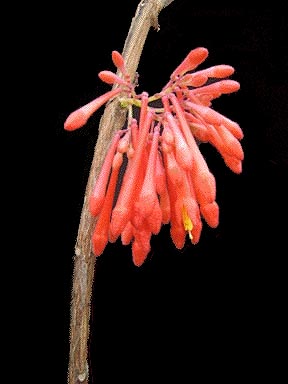 Ontdekker:P. C. Standley  (1927)Vindplaats:Mexico, in de Sierra Madre OccidentalBloeiseizoen:In het droge seizoen van december tot mei, op bladerloze takken.Hoogte:Op een hoogte van 2500 m.Bloembuis:Oranje Kelkbladen:Oranje Kroonbladen:Roze roodHelmdraad:Helmknop:Stuifmeel:Stijl:Stempel:Groen Bloei:Zeer rijke bloeiBloeitijd Nederland:In de winter periode op kaal hout.Knop:Met trossenBes:Ellipsvormig, 8 tot12 mm lang, 4 tot 6 mm dik, groen naar paarsBlad:Aantal chromosomenTegenoverstaand, elliptisch tot ovaal, 9-17 cm lang en 5-8 cm breed. Bij uitlopen roodbruin, later naar groen kleurend.22Groeiwijze:Opgaand0,5-2 m in rotsspleten, epifitisch tot 10 mVerzorging:Bij lengen der dagen wat meer water , dan lopen bloemknoppen uit.Bijzonderheden:Knolvormer; verliest zijn blad in droge periodeSynoniem namen:Geen 